DODATEK DO PIRAMIDY TITAN: LINKI nr kat.: 204 e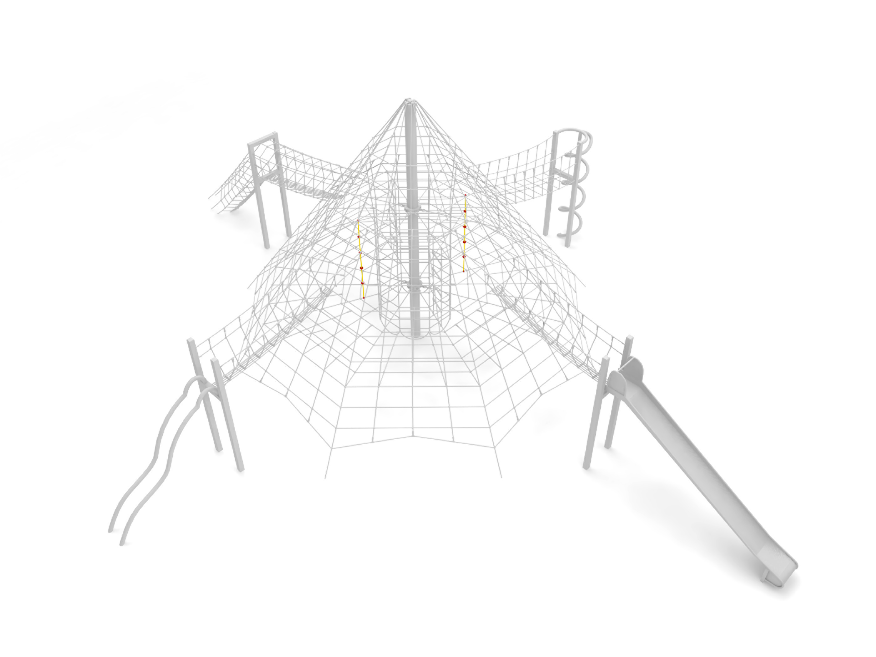 Wymiary urządzenia:Wysokość: 2,0 mGrupa wiekowa: od 5 do 14 latWytyczne dotyczące materiałów i technologii wykonania urządzenia.Dodatek linki składa się z dwóch linek wspinaczkowych, które rozpięte są między poziomami na wysokości 2,0 i 3,5 m. Linki wykonane są z liny poliamidowej, plecionej, klejonej wzmocnionej strunami stalowymi ocynkowanymi galwanicznie. Średnica liny wynosi 18 mm. Każda z linek wyposażona jest w trzy talerzyki, które maja za zadanie ułatwić wspinanie się użytkownikom. Talerzyki wykonane są z poliamidu. Elementy łączące liny ze sobą wykonane są z tworzywa sztucznego i stali nierdzewnej. Obszar upadku urządzenia powinien zostać wykonany na nawierzchni zgodnie z normą PN EN 1176- 1:2017. W trosce o bezpieczeństwo dzieci oraz jakość urządzeń wymaga się, aby urządzenia posiadały certyfikat na zgodność z normami PN EN 1176-1:2017, PN EN 1176-11:2014-11  wydane w systemie akredytowanym przez Państwowe Centrum Akredytacji lub krajowej jednostki akredytującej pozostałych Państw członkowskich, zgodnie z Rozporządzeniem Parlamentu Europejskiego i Rady Unii Europejskiej (WE) nr 765/2008”.